Сумська міська радаВиконавчий комітетРІШЕННЯвід                            №Розглянувши лист комунального підприємства «Міськводоканал» Сумської міської ради від 12.05.2020 року № 05/3255 про відсутність фінансової можливості сплачувати за захоронення відходів, що утворюються в результаті функціонування установок для очищення стічних вод, враховуючи відсутність в тарифах на централізоване водовідведення комунального підприємства «Міськводоканал» Сумської міської ради витрат на заходи, відповідно до статті 52 Закону України «Про місцеве самоврядування в Україні», виконавчий комітет Сумської міської ради ВИРІШИВ:Тимчасово, до вирішення питання щодо перероблення або окремого складування відходів, що утворюються в результаті функціювання установок для очищення стічних вод, надати дозвіл комунальному підприємству «Міськводоканал» Сумської міської ради (Сагач А.Г.) здавати зазначені відходи, а комунальному підприємству «Сумижилкомсервіс» Сумської міської ради (Здєльнік Б.А.) приймати безоплатно дані відходи на полігоні для захоронення твердих побутових відходів, розташованого на землях Великобобрицького старостинського округу Верхньосироватської сільської ради Сумського району Сумської області.Рішення набирає чинності з 01.06.2020 року.Організацію виконання даного рішення покласти на Департамент інфраструктури міста Сумської міської ради.Міський голова                                                                            О.М. ЛисенкоЖурба 700-59Розіслати: Журба О.І., Сагач А.Г., Здєльнік Б.А.ЛИСТ ПОГОДЖЕННЯдо проєкту рішення виконавчого комітету Сумської міської ради «Про вивезення відходів, що утворюються в результаті функціювання установок для очищення стічних вод, комунального підприємства «Міськводоканал» Сумської міської ради на полігон для захоронення твердих побутових відходів, розташованого на землях Великобобрицького старостинського округу Верхньосироватської сільської ради Сумського району Сумської області»Проєкт рішення підготовлений з урахуванням вимог Закону України «Про доступ до публічної інформації» та Закону України «Про захист персональних даних»О.І. Журба____________ _______2020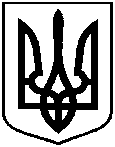                Проєкт               оприлюднено               «__»__________ 2020 р.Про вивезення відходів, що утворюються в результаті функціювання установок для очищення стічних вод, комунального підприємства «Міськводоканал» Сумської міської ради на полігон для захоронення твердих побутових відходів, розташованого на землях Великобобрицького старостинського округу Верхньосироватської сільської ради Сумського району Сумської областіДиректор департаменту інфраструктури міста Сумської міської радиО.І. ЖурбаНачальник відділу юридичного та кадрового забезпечення департаменту інфраструктури міста Сумської міської радиЮ.М. МельникНачальник відділу протокольної роботи та контролю Сумської міської радиЛ.В. МошаНачальник правового управління Сумської міської радиО.В. ЧайченкоЗаступник міського голови, керуючий справами виконавчого комітетуС.Я. ПакДиректор комунального підприємства «Сумижилкомсервіс»Б.А. Здєльнік